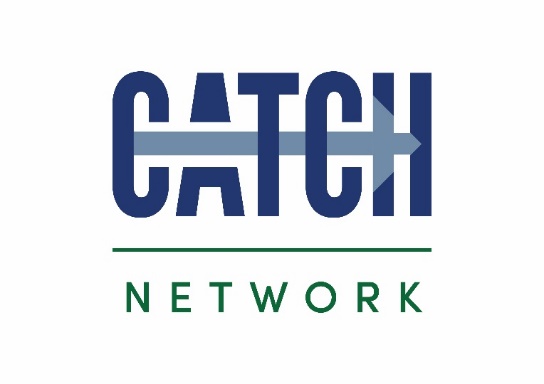 Please supply a high-res version of your logo for use on event programme & website.You may include hand-outs in delegate packs (75 copies by Monday 16th July 2087 please)We will supply a table and power supply for your display stand.You can set up on Weds 18 July 3-5pm or Thursday 19 July 7.30-8.30amPlease return completed booking forms to: katie.hedges@catchuk.orgCATCH, Redwood Park Estate, Stallingborough, NE Lincolnshire, DN41 8THContact detailsInvoicing detailsConfirm Sponsorship package requestedAll prices exclude VATHCF CATCH is a Limited Company registered in England & Wales No. 3837010.  Registered Office address: CATCH facility, Redwood Park Estate, Kiln Lane, Stallingborough, North East Lincolnshire, DN41 8THTel: 01469 552 828          www.catchuk.orgCompany nameJob titleContact email addressContact telephone numberPurchase order numberNamePositionTelephone numberEmail addressInvoicing address (including postcode)Major Hazards Conference 20 July 2018£349